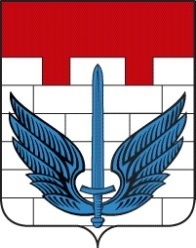 Локомотивный городской округ Челябинской областиУважаемые жители пос.Локомотивный!В Администрации Локомотивного городского округа на номере телефона8-(35133) – 56784 создана  «прямая линия» по вопросам антикоррупционного просвещения населения Локомотивного городского округас 01.07.2018 года звонки принимаются:один раз в неделю –по понедельникам с 15-00 до 17-00 часов местного времени